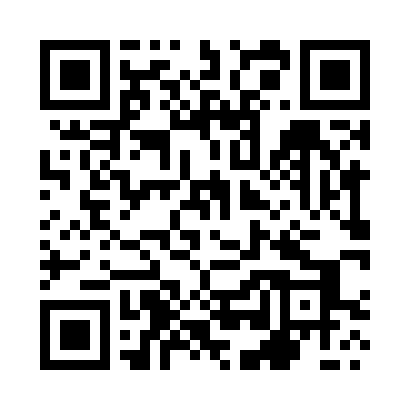 Prayer times for Czarniewo, PolandWed 1 May 2024 - Fri 31 May 2024High Latitude Method: Angle Based RulePrayer Calculation Method: Muslim World LeagueAsar Calculation Method: HanafiPrayer times provided by https://www.salahtimes.comDateDayFajrSunriseDhuhrAsrMaghribIsha1Wed2:124:5212:255:347:5910:302Thu2:114:5012:255:368:0110:313Fri2:104:4812:255:378:0210:314Sat2:094:4612:255:388:0410:325Sun2:084:4412:245:398:0610:336Mon2:084:4212:245:408:0810:337Tue2:074:4012:245:418:1010:348Wed2:064:3812:245:428:1110:359Thu2:054:3612:245:438:1310:3610Fri2:054:3412:245:448:1510:3611Sat2:044:3312:245:458:1610:3712Sun2:034:3112:245:468:1810:3813Mon2:024:2912:245:478:2010:3914Tue2:024:2812:245:488:2210:3915Wed2:014:2612:245:498:2310:4016Thu2:004:2412:245:508:2510:4117Fri2:004:2312:245:518:2610:4118Sat1:594:2112:245:528:2810:4219Sun1:594:2012:245:538:3010:4320Mon1:584:1812:245:548:3110:4421Tue1:584:1712:245:558:3310:4422Wed1:574:1512:255:558:3410:4523Thu1:574:1412:255:568:3610:4624Fri1:564:1312:255:578:3710:4625Sat1:564:1212:255:588:3910:4726Sun1:554:1012:255:598:4010:4827Mon1:554:0912:256:008:4110:4828Tue1:554:0812:256:008:4310:4929Wed1:544:0712:256:018:4410:5030Thu1:544:0612:256:028:4510:5031Fri1:544:0512:266:038:4710:51